مصون سازی زیرساختهای حیاتی و حساس کشور در برابر حملات سایبری موجب یاس و ناامیدی دشمنان خواهد شد. همچنین تقویت پدافند سایبری در جامعه و دستگاه های اجرایی کشور موجب ارتقاء بازدارندگی ، تقویت امنیت ملی کشور می گردد.عوامل میکروبی سلاحهای بیولوژیکی و تهدیدات زیستی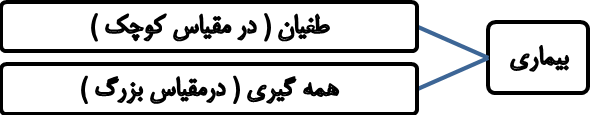 عوامل میکروبی :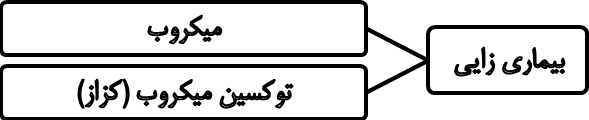 مخازن : ( محلی که میکروب در آن قرار دارد)آب و خاک جانوران انسان گیاهان راه های انتقال عوامل میکروبی : ناقل     حشرات  (مالاریا)هوا      (ترشحات تنفسی) غذا   آب       (بیماریهای روده ای)پوست   (تماس مستقیم پوست با خاک و سایر موارد آلوده ( سیاه زخم ) )((خطرناکترین عامل انتقال دهنده عوامل میکروبی هوا می باشد. (علت عدم کنترل) ))عوامل میکروبی که توسط ناقل منتقل می شود :مالاریا برخی تبهای خونریزی دهندهتب دانگ یا تب استخوان شکنتب کریمه کنگوتب زردسالک تب پشه خاکی اسهال خونی ناشی از شیگلاعوامل میکروبی که توسط هوا منتقل می شوند :انواع آنفولانزاهای انسانیانواع آنفولانزاهای جانوریسل سارسسرخک آبله مرغانویروس آبله مرغان در دنیا ریشه کن شده است ولی در آمریکا و روسیه در مراکز امنیتی نگهداری می شود و امکان استفاده به عنوان تهدید بیوتروریسم وجود دارد.عوامل میکربی که از راه غذا منتقل می شود : انواع عفونت های انگلی روده ایانواع اسهالهای عفونی حاد ( سالمونلا- شیگلا)مسمومیت های غذایی بخصوص بوتولیسم تب مالت تب روده یا حصبه عوامل میکربی که توسط آب منتقل می شوند :انواع عفونت های انگلی روده ایانواع اسهالهای عفونی حاد ( سالمونلا- شیگلا)وبا و شبه وباتب روده یا حصبهعوامل میکربی که توسط پوست منتقل می شوند :تعدادی از بیماریهای انگلی تولارمی (ارتباط با حیوانات وحشی)سیاه زخم ( در راس تهدیدات قرار دارد و همه گیری دامی دارد)سیاه زخم :  در صورت ورود پشم آلوده به سیاه زخم به کارخانه های  ریسندگی احتمال همه گیری انسانی  وجود دارد. احتمال انتشار به وسیله و سائل آتش بازی نیز و جود دارد.مزیت استفاده از سلاح بیولوژیک : ساخت و تولید آسانتر هزینه ساخت کمترتوانایی بالقوه جهت استفاده در سطح وسیع توانایی ایجاد وحشت عمومی در دراز مدتفلج کردن سیستم بهداشتی و درمانی فراهم نمودن فرصت برای خارج شده کاربران از منطقه هدفخصوصیات مهم عوامل بیولوژیکی :از راه تنفس انتقال یابدبه شدت مسری باشد دوره کمون آن نسبتاً طولانی باشدامکان تولید فراوان وجود داشته باشد مرگ و میر بالا داشته باشد عوامل مهم بیولوژیک :سیاه زخم بوتولیسم طاعون آبله تبهای خون ریزی دهندهدر چه شرایطی باید به استفاده از سلاح بیولوژیک شک کرد : مراجعه غیر عادی تعدادی بیمار با علائم مشابهوجود علائم و نشانه های غیر عادی در بیماران بروز مرگ و میر مشکوک بروز مواردی از یک بیماری که به صورت طبیعی توسط ناقلی صورت گرفته که آن ناقل  در منطقه وجود ندارد همه گیری یک بیماری مشترک بین انسان ودام 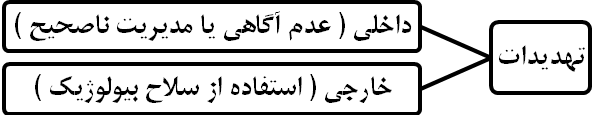 راهکار مقابله با تهدیدات فراهم نمودن امنیت غذا ، آب ، دارو ( مدیریت صحیح تولید ، نگهداری و عرضه  )کنترل موارد بیماری ، طغیان و همه گیریهماهنگی بین ارگانهای درگیراصول مقابله با تهدیداتآموزش کافی افراد مستقر در خط مقدم جبهه ( اورژانس و ...)شناسایی سریع بیماری از لحاظ بالینی جداسازی بیماران در صورت لزوم و اطلاع به مقامات مسئول شناسایی سریع بیماری از لحاظ آزمایشگاهی تعیین پروتکل های درمانی و مراقبتی از بیماران (شامل دارو و مکان مناسب )تعیین پروتکل های پیشگیری و رفع الودگی  ((مدیریت صنایع کشاورزی مسئول پدافند غیر عامل سازمان جهاد کشاورزی استان اصفهان ))